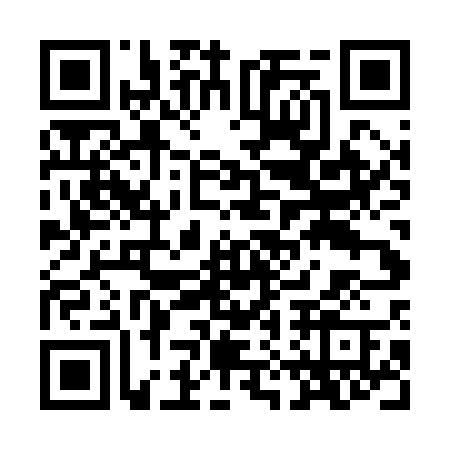 Prayer times for Country Villa Subdivision, South Carolina, USAWed 1 May 2024 - Fri 31 May 2024High Latitude Method: Angle Based RulePrayer Calculation Method: Islamic Society of North AmericaAsar Calculation Method: ShafiPrayer times provided by https://www.salahtimes.comDateDayFajrSunriseDhuhrAsrMaghribIsha1Wed5:256:411:295:138:189:342Thu5:236:401:295:138:189:353Fri5:226:391:295:138:199:364Sat5:216:381:295:138:209:375Sun5:206:371:295:138:219:386Mon5:196:361:295:138:229:397Tue5:176:351:295:148:239:418Wed5:166:341:295:148:239:429Thu5:156:331:295:148:249:4310Fri5:146:331:295:148:259:4411Sat5:136:321:285:148:269:4512Sun5:126:311:285:148:269:4613Mon5:116:301:285:148:279:4714Tue5:106:291:285:148:289:4815Wed5:096:291:285:148:299:4916Thu5:086:281:295:148:309:5017Fri5:076:271:295:158:309:5118Sat5:066:261:295:158:319:5219Sun5:056:261:295:158:329:5320Mon5:046:251:295:158:339:5421Tue5:036:251:295:158:339:5522Wed5:026:241:295:158:349:5623Thu5:026:231:295:158:359:5724Fri5:016:231:295:168:359:5825Sat5:006:221:295:168:369:5926Sun4:596:221:295:168:3710:0027Mon4:596:221:295:168:3710:0028Tue4:586:211:305:168:3810:0129Wed4:586:211:305:168:3910:0230Thu4:576:201:305:178:3910:0331Fri4:566:201:305:178:4010:04